Prošnja za predčasno dokončanje doktorskega študijaSpodaj podpisani………………………………………………z vpisno številko ……………………...vpisan v ……….... letnik doktorskega študija na Fakulteti za strojništvo Univerze v Ljubljani,  z naslovom teme doktorske  disertacije …………………………………………………………………………….………………………………..………………………………………………………………. ,prosim za odobritev predčasnega zagovora doktorske disertacije in s tem dokončanje doktorskega študija. Izjavljam, da imam opravljene vse študijske obveznosti po vpisanem programu doktorskega študija in da izpolnjujem vse pogoje za dokončanje študija.Ime in priimek									  PodpisiKandidat(ka)……………………………………….                                                 ……..…………………Mentor ………………………………………………  Se strinjam / Se ne strinjam ……………………..Somentor ………..…………………………………  Se strinjam / Se ne strinjam …………………….Vodja laboratorija…………………………………… Se strinjam / Se ne strinjam ……………………Datum in kraj: …………………………Priloga: Potrdilo o opravljenih študijskih obveznostih (priloži ŠR)Pomembno: Vloga je aktualna za študente, ki so vpisani v 3. oz. 4. letnik doktorskega študija in bi želeli zaključiti študij še v času vpisa v 3. oz. 4. letnik.Glede na 52. člen Pravilnika o doktorskem študiju UL, FS se kandidatu šolnina zaračuna  za vsa 4 leta.Application for early completion of PhD studiesI, the undersigned …………………………………….……, with student number …….…………..., enrolled in the ........................ year of the third-cycle doctoral study programme in Mechanical Engineering at the Faculty of Mechanical Engineering, University of Ljubljana, with the title for the doctoral dissertation topic ………………………………………………………………………….. ……………..………………………………………………………………….………………………….., kindly ask to be granted early defence of my doctoral dissertation and thus complete my PhD studies. I hereby declare that I have completed all study requirements under the prescribed third-cycle doctoral study programme in Mechanical Engineering and that I have fulfilled all requirements to complete the studies. Name and surname 									Signatures Candidate……………………………….		          ……………..………….……………… Mentor…………….…………………….. I agree / I disagree ………………….…………………….. Co-mentor……………………….……… I agree / I disagree …………………..………………….… Head of Laboratory ……..….…….…… I agree / I disagree ……………….……………………….. Date and place: …………………………Attachment: Certificate of completed study requirements (to be attached by Student Affairs)Important: The application is applicable to students enrolled in the 3rd or 4th year of PhD studies who would like to complete their studies at the time of enrolment in the 3rd or 4th year. Based on Article 52 of the Rules on PhD studies of the Faculty of Mechanical Engineering, University of Ljubljana, the tuition fee is charged to the candidate for all 4 years.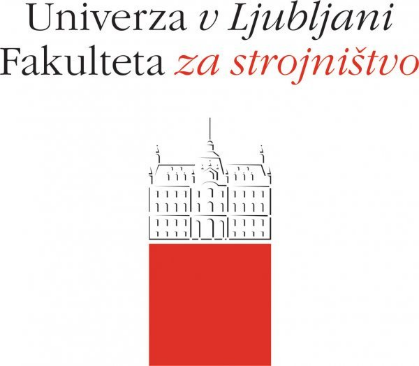 Aškerčeva cesta 61000 Ljubljana, SlovenijaTelefon 00386 1 47 71 200fax 00386 1 25 18 567dekanat@fs.uni-lj.si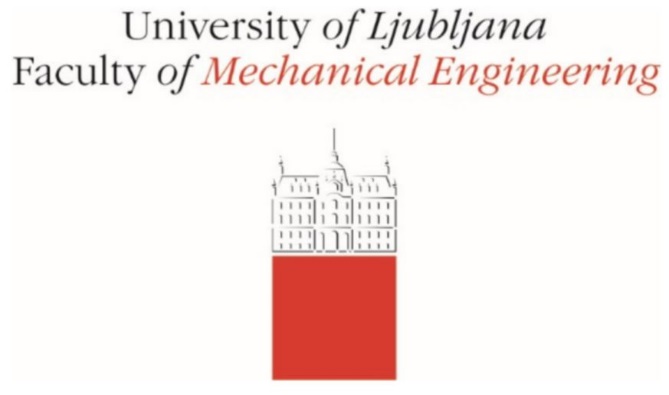 Aškerčeva cesta 61000 Ljubljana, SloveniaTelefon 00386 1 47 71 200fax 00386 1 25 18 567dekanat@fs.uni-lj.si